24/11/2023BionexoRESULTADO – TOMADA DE PREÇON° 20231711TP52203HEMUO Instituto de Gestão e Humanização – IGH, entidade de direito privado e sem finslucrativos, classificado como Organização Social, vem tornar público o resultado daTomada de Preços, com a finalidade de adquirir bens, insumos e serviços para o HEMU -Hospital Estadual da Mulher, com endereço à Rua R-7, S/N, Setor Oeste, Goiânia, CEP:74.125-090.Bionexo do Brasil LtdaRelatório emitido em 24/11/2023 14:46CompradorIGH - HEMU - Hospital Estadual da Mulher (11.858.570/0002-14)AV. PERIMETRAL, ESQUINA C/ RUA R7, SN - SETOR COIMBRA - GOIÂNIA, GO CEP: 74.530-020Relação de Itens (Confirmação)Pedido de Cotação : 323267446COTAÇÃO Nº 52203 - MATERIAIS DE LIMPEZA E DESCARTAVEIS - HEMU NOV/2023Frete PróprioObservações: *PAGAMENTO: Somente a prazo e por meio de depósito em conta PJ do fornecedor. *FRETE: Só serãoaceitas propostas com frete CIF e para entrega no endereço: RUA R7 C/ AV PERIMETRAL, SETOR COIMBRA,Goiânia/GO CEP: 74.530-020, dia e horário especificado. *CERTIDÕES: As Certidões Municipal, Estadual de Goiás,Federal, FGTS e Trabalhista devem estar regulares desde a data da emissão da proposta até a data do pagamento.*REGULAMENTO: O processo de compras obedecerá ao Regulamento de Compras do IGH, prevalecendo este emrelação a estes termos em caso de divergência.Tipo de Cotação: Cotação NormalFornecedor : Todos os FornecedoresData de Confirmação : TodasFaturamentoMínimoValidade daPropostaCondições dePagamentoFornecedorPrazo de EntregaFrete ObservaçõesSão José Comércio de EmbalagensEireli-MEGOIÂNIA - GO5 dias apósconfirmação12R$ 500,000026/11/202328 ddlCIFCIFnullTIAGO  OLIVEIRA  - (62) 3942-5161tiago_distribuidora@hotmail.comMais informaçõesVerter Intermediações ComerciaisEireliGOIÂNIA - GOMarcos Eduardo Silva Rocha - (62)5dias após30 ddl - DepósitoBancárioR$ 1.000,000026/11/2023nullconfirmação99908-0750verterintermediacoes@gmail.comMais informaçõesProgramaçãode EntregaPreçoUnitário FábricaPreçoValorTotalProdutoCódigoFabricante Embalagem Fornecedor Comentário JustificativaRent(%) QuantidadeUsuário;15 LIMP nãoatingeDaniellyEvelynPereira DaCruzCOPO DESC.TRANSP. 50ML PCT C/100 UND -TERMOPOT -TERMOPOTfaturamentominimo. -COPODESCARTAVEL0ML PCT C/00 - PACOTESão JoséComércio deEmbalagensEireli-MEPCT C/ 100UNDR$R$R$498,00002312-nullComercial200 Pacote512,4900 0,0000Alvorada nãorespondeuemail de24/11/202314:29homologação.COPODESCARTAVELTRANSPARENTE200ML PCTDaniellyEvelynPereira DaCruzC/100 ->COPOSão JoséComércio deEmbalagensEireli-MEATOXICO, EMPOLIESTIRENOATOXICO.CADA PACOTEEM 100 COPOSDEVERA TERPESO MINIMODESCARTAVEL200 ML 100X1- COPOLEX -COPOFLEXPCT C/ 100UNDR$R$R$3328-null-600 Pacote3,5500 0,00002.130,000024/11/202314:29160G. PACOTETotalParcial:R$800.02.628,0000Total de Itens da Cotação: 5Total de Itens Impressos: 2Programaçãode EntregaPreçoUnitário FábricaPreçoValorTotalProdutoCódigoFabricante Embalagem Fornecedor Comentário JustificativaRent(%) QuantidadeUsuário1BOBINA39940-BOBINABOBINAVerternull-R$R$50 RoloR$Daniellyhttps://bionexo.bionexo.com/jsp/RelatPDC/relat_adjudica.jsp1/2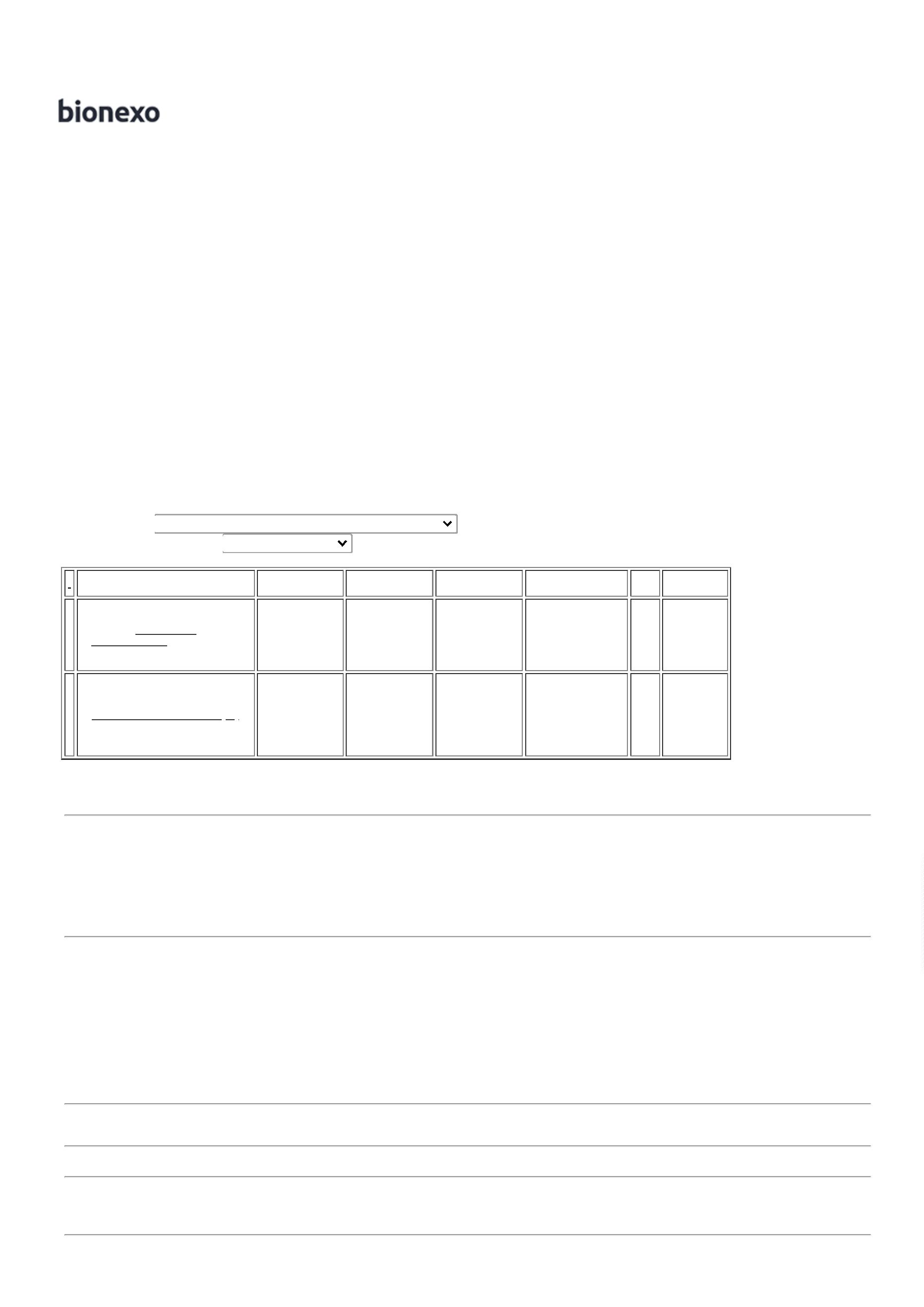 24/11/2023BionexoPLASTICAPICOTADA30X40 - GOODROLL - GOODROLLIntermediaçõesComerciaisEireli25,0000 0,00001.250,0000EvelynPereira DaCruzPICOTADATRANSP 30X40CONTENDO 500UNIDADES PORBOBINA NOMATERIAL24/11/202314:29POLIETILENO -ROLOSACO P/ LIXOLARANJASACO P/ LIXOLARANJADaniellyEvelynPereira DaCruz200LTS. PCTCOM 100VerterIntermediaçõesComerciaisEireli200LTS. PCTCOM 100R$R$R$440007-PACOTEnull-50 UnidadeUNIDADES EM59,0000 0,00002.950,0000UNIDADES -BRASLIXO -BRASLIXO10 MICRAS -24/11/202314:29UNIDADE -UNIDADESACOPLASTICO EMBOBINADaniellyEvelynPereira DaCruzBOBINAPICOTADA40X60 - GOODROLL - GOODROLLPICOTADOVerterIntermediaçõesComerciaisEireli40X60CMR$R$R$540409-BOBINAnull-50 RoloCONTENDO 500UNIDADES PORBOBINA NO35,0000 0,00001.750,000024/11/202314:29MATERIALPOLIETILENO.TotalParcial:R$1950.050.05.950,0000Total de Itens da Cotação: 5Total de Itens Impressos: 3TotalGeral:R$8.578,0000Clique aqui para geração de relatório completo com quebra de páginahttps://bionexo.bionexo.com/jsp/RelatPDC/relat_adjudica.jsp2/2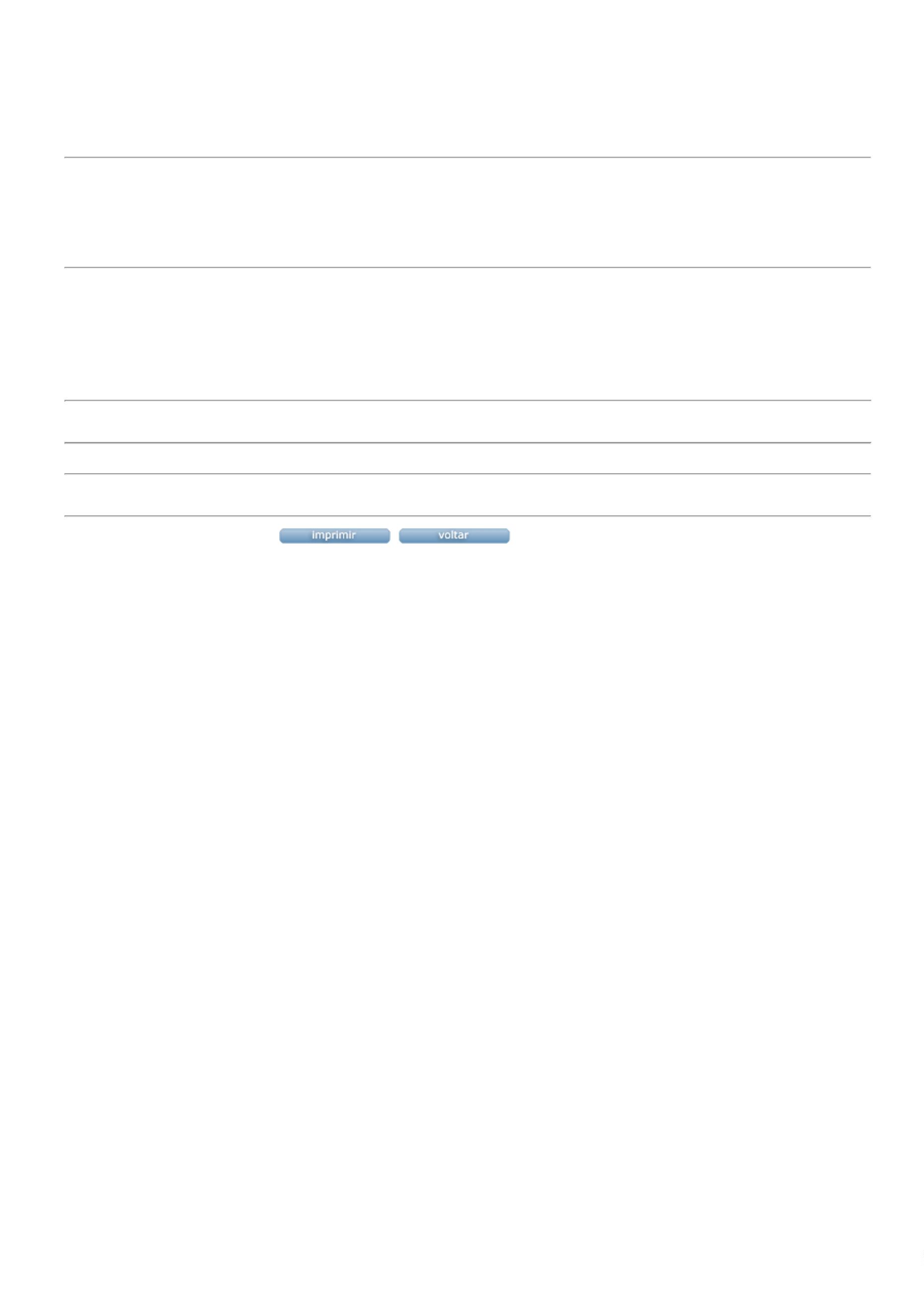 